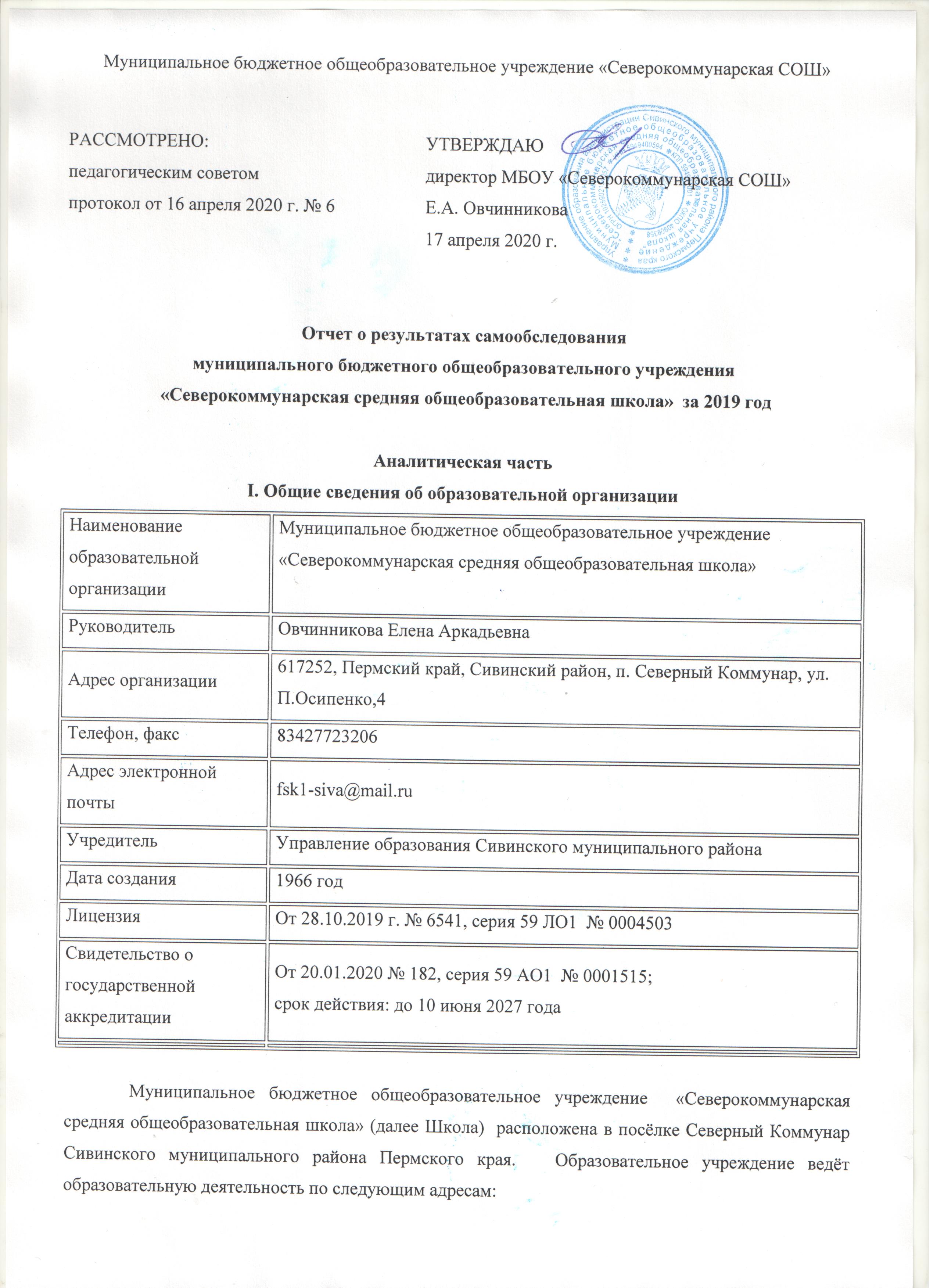 -  п. Северный Коммунар, ул. П. Осипенко,4;- с. Шулынды, ул. Ленина, 18 (отчёт в приложении № 1);-c. Шулынды, ул. Советская, 9 (отчёт в приложении № 1);-п. Северный Коммунар, ул. Нечаева, 5 (отчёт в приложении № 2).90 %  обучающихся проживает в посёлке,  10 % − в близлежащих  населённых пунктах. Для этих обучающихся организован подвоз на школьном автобусе. 	Основным видом деятельности Школы является реализация общеобразовательных программ начального общего, основного общего и среднего общего образования. Также Школа реализует образовательные программы дополнительного образования школьников.II. Система управления организациейУправление осуществляется на основе сочетания принципов единоначалия и коллегиальностиОрганы управления, действующие в Школе  Для осуществления учебно-методической работы в Школе создано три  профессиональных творческих коллектива:− ПТК «Логос +» учителей русского языка и литературы, учителей гуманитарных дисциплин;−ПТК учителей естественно - научных и математических дисциплин;− ПТК учителей начального образования.III. Оценка образовательной деятельности	Образовательная деятельность в Школе организуется в соответствии с Федеральным законом от 29.12.2012 № 273-ФЗ «Об образовании в Российской Федерации», ФГОС начального общего, основного общего и среднего общего образования, СанПиН 2.4.2.2821-10 «Санитарно-эпидемиологические требования к условиям и организации обучения в общеобразовательных учреждениях», основными образовательными программами по уровням, включая учебные планы, годовые календарные графики, расписание занятий.В Школе  составлена Программа развития «Школа -культурно-образовательный центр» на 2014-2020 годы, цель которой  обеспечение условий для непрерывного развития образовательной и воспитательной системы ОУ в инновационном режиме с целью достижения более высокого уровня образования, обновления структуры и  содержания образования. 	Учебный план 1–4 классов ориентирован на 4-летний нормативный срок освоения основной образовательной программы начального общего образования (реализация ФГОС НОО), 5–9 классов – на 5-летний нормативный срок освоения основной образовательной программы основного общего образования (реализация ФГОС ООО), 10–11 классов – на 2-летний нормативный срок освоения образовательной программы среднего общего образования (БУП 2004г).Воспитательная работаВоспитательная работа в МБОУ «Северокоммунарская СОШ» в 2019 году строилась в соответствии с программой «ВОСПИТАНИЕ КАК СТАНОВЛЕНИЕ ГРАЖДАНИНА, СЕМЬЯНИНА И ЧЕЛОВЕКА КУЛЬТУРЫ».       Цель воспитательной системы: создание оптимальных условий для  развития  свободной, творчески развитой, социально ориентированной личности, способной к самоактуализации и самовыражению.Социальный паспорт образовательной организации: Профилактика правонарушений и преступлений среди несовершеннолетних Программа по ранней профилактике СОП и ССобщее количество проведённых профилактических мероприятий в школе по данному направлению: с родителями - 12, с педагогами - 2 , с детьми - 11; встречи с представителями правоохранительных органов: 15;участие на районном уровне (когда, где, сколько человек, какой категории): районная спартакиада,4 человека, группы рискаВ этом году проведено 9  заседаний Совета профилактики, на котором рассмотрено 20  персональных дел учащихся.78 рейдов  Сведения о профилактических антинаркотических мероприятияхКоличество проведённых профилактических антинаркотических мероприятий -19.  Число лиц, вовлеченных в профилактические антинаркотические мероприятия  1138 чел.Количество встреч, бесед с врачом-наркологом – не было (укажите тему встречи/беседы).Профориентационная деятельностьПлан работы психолого – педагогической  службы: «Профориентационная работа с обучающимися и родителями» ИТОГО:  мероприятий- 7, 272 участника.Профилактика информационной безопасности несовершеннолетних План мероприятий по обеспечению информационной безопасности детей при использовании ресурсов сети Интернет на 2019/2020 учебный годИТОГО: 9 мероприятий, 1237 участников.Молодёжная политика школыСовет актива «Фрегат стремительных капитанов» провёл следующие творческие дела:Участие в районных,  краевых,  всероссийских мероприятиях          очныхв районных мероприятиях приняло участие – 83 чел.  1 место – конкурс  журналистов на турслете. 1 место – «Юнармейская гонка», отряд Юнармейцев «Беркут».2 место – Агитбригада «Перекрёсток -2019 (кадеты).2 место-конкурс рисунков по ПБ.2 место- олимпиада по ПДД.3 место – «Ворошиловский стрелок», отряд Юнармейцев «Беркут», Кадеты.Родительский комитет занял 1 место. Конкурс родительских агитбригад – 2 место.в мероприятиях краевого уровня -  52 чел. 1 место –  Фестиваль в Нытве  спектакль «Девочка из города» (кадеты)2 место – Свято - Стефанские чтения, исследовательская работа «Дети войны».1 место – конкурс родительских агитбригад. Организация волонтёрского движения в образовательных организациях 6 мероприятий, 511участников.«Изюминка» в воспитательной работе вашей образовательной организации: творческий коллектив взрослых и детей, театральная деятельность, родительское образование, детская общественная организация «Фрегат Стремительных Капитанов».Охват обучающихся дополнительным образованиемПерсонифицированный охват дополнительным образованием	 Проанализировав воспитательную работу за 2019 год,  делаем следующие выводы:- воспитательная система школы стабильна, имеются успехи по всем направлениям творческой, интеллектуальной и спортивной деятельности;-успешно развивается система ученического и родительского самоуправления;- уменьшилось количество общешкольных мероприятий, количество школьных кружков в связи с оптимизацией штатного расписания.IV. Содержание и качество подготовкиСтатистика показателей за 2018–2019 годыПриведенная статистика показывает, что количество обучающихся  незначительно снижается.Наблюдается понижение по выпускникам, окончившим школу с аттестатом особого образца в 11 классе (на 1 человек). Профильного и углубленного обучения в школе нет.Краткий анализ динамики результатов успеваемости и качества знанийРезультаты освоения учащимися программ начального общего образования по показателю «успеваемость»  в 2019 учебном годуЕсли сравнить результаты  освоения обучающимися программ начального общего образования по показателю «успеваемость» в 2019 году с результатами освоения учащимися программ начального общего образования по показателю «успеваемость»  в  2018 году, то можно отметить, что процент успеваемости вырос на 2 % (2018 г.-98%, 2019 г.-100%). Неуспевающих и условно переведённых нет. Снизился процент качества обучения  учащихся, окончивших на «4 и 5» на 9 % (2018 г.- 62%,   2019 г.-53%); процент учащихся, окончивших на «5»,  вырос на 1%  (2018 г. – 17%,  2019 г. -18%).Результаты освоения учащимися программ основного общего образования по показателю «успеваемость» в 2019 годуЕсли сравнить  результаты освоения обучающимися программ основного общего образования по показателю «успеваемость» в 2019  году с результатами освоения учащимися программ основного общего образования по показателю «успеваемость» в 2018 году, то можно отметить, что процент успеваемости снизился  на 1 % (2018 г.-100%, 2019 г.-99%),  1 обучающийся  5б класса переведён на АООП УО по заявлению  родителей; снизился процент качества обучения  обучающихся, окончивших на «4» и «5» на 5 % (2018 г.- 53 %,   2019 г.-48%); процент обучающихся, окончивших на «5», повысился на 2% (2018 г.-10 %, 2019 г.-12 %).Результаты освоения программ среднего общего образования обучающимися 10, 11 классов по показателю «успеваемость» в 2019 годуЕсли сравнить  результаты освоения обучающимися программ среднего  общего образования по показателю «успеваемость» в 2019  году с результатами освоения учащимися программ среднего общего образования по показателю «успеваемость» в 2018  году, то можно отметить, что процент обучающихся, окончивших на «4 и 5», повысился на 4 % (2018 г.-67%, 2019 г.-71 %); процент обучающихся, окончивших на «5», повысился  на 8 % (2018 г.-6 %, 2019 г.-14 %).Выводы: Успеваемость стабильна  - 99 %.   Наблюдается  понижение  качества обучения  по школе на 4,8 % (53,2 %): начальное общее образование - на 9 % (53,2%), основное общее образование – на 5 %, среднее общее образование- повышение на 4% (71,4 %).Результаты сдачи ЕГЭ 2019 года100 %  выпускников 11 класса справились с итоговой аттестацией. В сравнении с прошлым 2018 годом  наблюдается повышение по математике  на 4 балла,  1 выпускница набрала более 70 баллов, учитель Мошева И.С.; по биологии на 37 баллов, учитель Братчикова Т.С. понижение: по русскому языку  на 3%, 3 выпускника получили  более 70  баллов, учитель Эрман О.П.; по географии  на 17 баллов, учитель Тюлюпо Н.А.  по обществознанию стабильно-51 балл, учитель Демидова Н.В.; по химии 47 баллов (в прошлые годы выпускники химию не сдавали), учитель Исаева Е.Е.Результаты сдачи ОГЭ 2019 года100 %  выпускников 9 класса справились с итоговой аттестацией.   В сравнении с прошлым 2018 годом наблюдается повышение: по русскому языку  на 5,6 баллов, 3 человека набрали 75 и более баллов, учитель Тюлюпо Е.В.; по математике на 4,2 балла, 1 выпускница  набрала  80  баллов, учитель Мошева И.С.; по биологии  на 8,5 баллов, учитель  Братчикова Т.С. Понижение: по географии на 1,8 баллов, 2 человека набрали более 75 баллов, учитель Тюлюпо Н.А.; по обществознанию  на 4,1 балл, 2  человека набрали более 75 баллов, 95 баллов получила  1 выпускница, учитель Демидова Н.В.; по истории на 31 балл, учитель Демидова Н.В.По физике средний балл-50,5 (в прошлые годы выпускники не сдавали физику), учитель Степанова Е.Н.V. Востребованность выпускниковВ 2019 году увеличилось число выпускников 9-го класса, которые продолжили обучение в   общеобразовательной организации на 1,7 % (2018 г.-63 %, 2019  г.-64,7%). 1 выпускница не устроена (встала на учёт по безработице в Центре занятости Сивинского муниципального района). Количество  выпускников 11 класса, поступающих в ВУЗ, повысилось   на 11 % (2018 г.-22%, 2019 г.- 33%).VI. Оценка функционирования внутренней системы оценки качества образованияВ Школе утверждено Положение о внутренней системе оценки качества образования  от 25.06.2019. По итогам оценки качества образования в 2019  году выявлено, что уровень предметных и метапредметных результатов соответствуют среднему уровню, сформированность личностных результатов высокий.По результатам анкетирования 2019 года выявлено, что удовлетворенность родителей доступностью и качеством образовательных услуг в МБОУ «Северокоммунарская СОШ» составляет 97,2 %. Высокую оценку (от 100 до 80 %)родителей получили следующие характеристики:  родителей удовлетворяет обеспеченность школьным учебным оборудованием и наглядными пособиями для проведения уроков(89,3);наличие возможности получения информации, предоставляемой школой родителям, об организации учебного процесса (91%);обеспеченность учебниками (99%);соблюдение безопасности пребывания ребенка в образовательной организации и организация школьного питания (84%).Соответствие  содержания и уровня  преподаваемых учебных предметов в  школе требованиям времени (83%)Удовлетворены  качеством общего образования, которое дает  ребенку школа сегодня (80%); удовлетворяет качество работы по организации культурно-массовых мероприятий (85%);получения информации предоставляемой школой о правилах приема, комплектовании классов (89%);о достижениях школы и учеников (80%);о дополнительных образовательных услугах (80%);удовлетворены решениями, принятыми администрацией школы, учителями, классными руководителями, при обращении к ним с вопросами по обучению   ребенка? (87%)Лишь 79 % родителей удовлетворены (от 79 до 60%)  организацией питания в школе,  78% об учебных результатах,  76 % о работе школьной психолого-педагогической службы, 73% удовлетворяет качество работы по организации кружков, секций,  71, 2 % устраивает  родителей  квалификация и профессиональная компетентность педагогов и профильных специалистов, 69 % удовлетворяет работа  школы по профессиональному определению. Необходимо обратить внимание (от 59 до 40%) на работу   трудности освоения  в процессе обучения школьников: «да» ответили -58 %, «нет»-42 %, также обратить внимание на медицинское обслуживание 48, 2 %. VII. Оценка кадрового обеспеченияНа период самообследования в Школе работают 18  педагогов, из них 10– внутренних совместителя. 15 педагогов имеют высшее педагогическое образование, 3 человека – среднее специальное. 6 педагогов  имеют высшую квалификационную категорию (33%), 7-  первую  квалификационную категорию (39%)-, 3- соответствие занимаемой должности (17%). Два педагога без категории – Козлова А.А., педагог дефектолог,  работает первый год, Степанова Е.Н., учитель математики, работает 2 год.Педагоги регулярно обучаются на курсах повышения квалификации. Для самообразования педагогов и  повышения качества образования составлен график повышения квалификации педагогов и график аттестации.Оценивая кадровое обеспечение образовательной организации, являющееся одним из условий, которое определяет качество подготовки обучающихся, необходимо констатировать следующее:− образовательная деятельность в школе обеспечена квалифицированным профессиональным педагогическим составом;− в Школе создана устойчивая целевая кадровая система, в которой осуществляется подготовка новых кадров из числа собственных выпускников;− кадровый потенциал Школы динамично развивается на основе целенаправленной работы по повышению квалификации педагогов.VIII. Оценка учебно-методического и библиотечно-информационного обеспеченияОбщая характеристика:− объем библиотечного фонда – 24114 единиц;− книгообеспеченность  – 100 процентов;− обращаемость – 3826 единиц в год;− объем учебного фонда – 10292единиц.Фонд библиотеки формируется за счет федерального, областного, местного бюджета.Состав фонда и его использование:Фонд библиотеки соответствует требованиям ФГОС, учебники фонда входят в федеральный перечень, утвержденный приказом  Минобрнауки от 28.12.2018 № 345;приказом  Минобрнауки от 08.05.2019 № 233 «О внесении изменений в федеральный перечень учебников»;приказом  Минобрнауки от 22.11.2019 № 632 «О внесении изменений в федеральный перечень учебников».В библиотеке имеются электронные образовательные ресурсы – 806 дисков.Средний уровень посещаемости библиотеки – 14 человек в день.Оснащенность библиотеки учебными пособиями достаточная. Отсутствует финансирование библиотеки на закупку периодических изданий и обновление фонда художественной литературы.IX. Оценка материально-технической базы	Материально-техническое обеспечение Школы позволяет реализовывать в полной мере образовательные программы. В Школе оборудован: 21 учебный кабинет,   21 из них оснащены современной  мультимедийной техникой, в том числе:- кабинет физики с лабораторией;- кабинет химии и биологии с лабораторией;- один компьютерный класс;- логопедический пункт;- кабинет учителя-дефектолога;- кабинет педагога-психолога;- столярная мастерская;- кабинет технологии;- кабинет истории и ОБЖ.На первом этаже здания оборудован спортивный зал, актовый зал совмещен со столовой, оборудован пищеблок.В 2019 году приобретено:- мат гимнастический-5 шт.- мяч волейбольный- 10 шт.-лыжи с креплением и  палками- 16 комплектов- лыжные ботинки (37-44 разм.) -15 пар- рубанки универсальные-20 шт.- наборы в кабинет  химии (реактивы)-16 шт.-оборудование в кабинет физики- 19 позиций-наборы в кабинет физики-3 шт.-оборудование в кабинет биологии и химии-37 позиций- портреты биологов-26 шт.- цветные принтеры-2 шт.-МФУ «Broter»- 2 шт.-проектор-1 шт.Результаты анализа показателей деятельности организацииДанные приведены по состоянию на 31 декабря 2019 года.ПРИЛОЖЕНИЕ № 1Отчет о результатах самообследования
муниципального бюджетного общеобразовательного учреждения
«Северокоммунарская средняя общеобразовательная школа» место образовательной деятельности с. Шулынды ул. Ленина, 18, ул. Советская, 9  за 2019 год Самообследование   проведено в соответствии с приказом МО РФ от 14.06.2013г. №462 «Об утверждении порядка проведения самообследования образовательной организацией»Отчет содержит анализ представленных к государственной аккредитации образовательных программ в отношении соответствия содержания и качества подготовки обучающихся и выпускников требованиям государственных образовательных стандартов, а также показателей деятельности образовательного учреждения. Аналитическая частьI. Общие сведения об образовательной организацииОбразовательная организация  расположена в центральной части с. Шулынды. Большинство семей обучающихся проживают в близлежащих населенных пунктах. Интернат в образовательной организации отсутствует. Обеспечен подвоз учащихся и воспитанников  из ближайших населенных пунктов: д. Томарово, д. Зыряново, д. Пестери, д. Якуницы, д. Морозовка, д. Феклистята.Основным видом деятельности Учреждения является реализация общеобразовательных программ начального общего, основного общего и среднего общего образования. II. Система управления организациейУправление осуществляется на принципах единоначалия и самоуправления.Органы управления, действующие в ШколеДля осуществления учебно-методической работы в Школе созданы творческие группы для разработки и проведения методических совещаний:Организация внеурочной деятельности в условиях ФГОС;Проектная деятельность как инструмент реализации ФГОС;Исследовательская деятельность на уроке и во внеурочное время;Критерии оценивания проектно- исследовательской деятельностиIII. Оценка образовательной деятельностиОбразовательная деятельность в Школе организуется в соответствии с Федеральным законом от 29.12.2012 № 273-ФЗ «Об образовании в Российской Федерации», ФГОС начального общего, основного общего и среднего общего образования, СанПиН 2.4.2.2821-10 «Санитарно-эпидемиологические требования к условиям и организации обучения в общеобразовательных учреждениях», основными образовательными программами по уровням, включая учебные планы, годовые календарные графики, расписанием занятий/Учебный план 1–4 классов ориентирован на 4-летний нормативный срок освоения основной образовательной программы начального общего образования (реализация ФГОС НОО), 5–9 классов – на 4-летний нормативный срок освоения основной образовательной программы основного общего образования (реализация ФГОС ООО), Учебный план с 3-9 класс реализует адаптированные основные общеобразовательные программы для детей с умственной отсталостью.Учебный план индивидуального обучения на дому  2 класс вариант 8.2 реализует АООП (СИПР) в соответствии с ФГОСУчебный план индивидуального обучения на дому 3 класс ЗПР реализует АООП НОО в соответствии с ФГОСУчебный план  начального и основного общего образования обучающихся с ЗПР для 2-3  классов реализует АООП в соответствии с ФГОССодержание образовательного процесса структурного подразделения «Детский сад» определяется основной образовательной программой дошкольного образования, которая разработана в соответствии с Федеральным государственным образовательным стандартом ДО, с учётом Примерной основной образовательной программой ДО. Также реализуются адаптированные образовательные программы для детей с ОВЗ по заключению ПМПК. Общее число воспитанников  – 32 ребенка. Образовательную программу дошкольного образования воспитанники осваивают в режиме  полного дня (10,5 часов)  Численность воспитанников с ограниченными возможностями здоровья – 2 ребёнка.В детском саду функционирует две группы общеразвивающей направленности. Возраст детей, посещающих детский сад, от 1,5 до 7 лет. В ДОО имеется две групповые комнаты, в каждую входит игровая и спальная. Есть туалетные комнаты, приёмная, помещение для занятий физкультурой. Кроме того, оборудован медицинский блок, состоящий из кабинетов медсестры, процедурного и изолятора. На территории детского сада расположена игровая площадка. В детском саду разработан режим дня: соответствие режима дня возрастным особенностям детей, организация прогулок два раза в день, дневной сон, организация учебных занятий в соответствии с требованиями СанПин к образовательной нагрузке. В ходе реализации образовательной деятельности применяются фронтальные и подгрупповые занятия, индивидуальная работа с воспитанниками. В качестве основных методов обучения используются словесные (беседа, рассказ, решение проблемных задач. Использование художественной литературы, моделирование ситуаций, наглядные (демонстрация иллюстраций, видепрезентаций, моделей), практические (упражнения, экспериментирование, проектирование, игровые ситуации).Воспитательная работаВоспитательная работа в 2019  году строилась в соответствии с программой  «Школа Успеха»  по следующим направлениям: гражданско-патриотическое («Наш дом – Россия»), экологическое («Живая планета»),  спортивно-оздоровительное (Счастливо жить – здоровым быть»),  трудовое («Труд – основа жизни»),  художественно- эстетическое («Моя семя»), духовно-нравственное («Традиции храня и умножая»).Социальный паспорт образовательной организации:Профилактика правонарушений и преступлений среди несовершеннолетних.общее количество проведённых профилактических мероприятий в школе по данному направлению: с родителями - 152с педагогами - 4 , с детьми - 15; встречи с представителями правоохранительных органов: - 2;проведено 10 заседаний Совета профилактики, на котором рассмотрено 9   персональных дел учащихся.   На заседания совета профилактики приглашается специалист поселения, после проведения совета профилактики проводится контроль  за семьей учащегося, что приводит к положительному результату.Сведения о профилактических антинаркотических мероприятиях.Количество проведённых профилактических антинаркотических мероприятий - 24.  Число лиц, вовлеченных в профилактические антинаркотические мероприятия классные руководители – 9 человек и фельдшер Малосивинского  ФАП.Профориентационная деятельность. Беседы, экскурсии на предприятия с.Шулынды.  ИТОГО:  22 мероприятия, 225участников.Пропаганда ЗОЖ среди несовершеннолетних: ЗОЖ, здоровое и правильное питание, курение и алкоголь, ВИЧ и СПИД. ИТОГО: 9 мероприятий,    150участников.Профилактика информационной безопасности несовершеннолетних:  Уроки безопасности школьников в сети интернет. Всероссийская акция «Час кода». Тематические уроки информатики. Знакомство родителей с информацией по медиабезопасности (на родительских собраниях). Организация занятий с педагогами по медиабезопасности.ИТОГО:8 мероприятий, 150 участников.Организация волонтёрского движения в образовательных организациях: ИТОГО: 18 мероприятий, 1513 участников.IV. Содержание и качество подготовкиСтатистика показателейКраткий анализ динамики результатов успеваемости и качества знанийРезультаты освоения учащимися программ начального общего образования по показателю «успеваемость» в 2019  годуЕсли сравнить результаты освоения обучающимися программ начального общего образования по показателю «успеваемость» в 2019 году с результатами освоения учащимися программ начального общего образования по показателю «успеваемость» в 2018 году, то можно отметить, что процент учащихся, окончивших на «4» и «5», снизился на 5  процентов.Результаты освоения учащимися программ основного общего образования по показателю «успеваемость» в 2019 годуЕсли сравнить результаты освоения обучающимися программ основного общего образования по показателю «успеваемость» в 2019 году с результатами освоения учащимися программ основного общего образования по показателю «успеваемость» в 2018 году, то можно отметить, что процент учащихся, окончивших на «4» и «5», (в 2018 – 45%).Результаты освоения АООП  УО (ИН) по показателю «успеваемость» в 2019 годуРезультаты освоения учащимися с интеллектуальными нарушениями по показателю «успеваемость» в 2019 учебном году остаются стабильными.Итоги учёбыКачество знаний, успеваемость Результаты сдачи ОГЭ 2019 годаВ течение последних трех лет все обучающиеся 9-х классов успешно освоили программу основного общего образования, были допущены к ГИА и получили аттестаты об основном общем образовании.  В качестве экзаменов  по выбору выпускники выбирают мало предметов.За последние 2 года успеваемость по основным предметам составила 100%. Отслеживая результаты ОГЭ в целом, можно сказать, что, все дети подтвердили свои результаты. В 2018 г. -1 аттестат особого образца (подтверждено)V. Востребованность выпускниковВ 2019 году  число выпускников 9-го класса, которые продолжили обучение в других образовательных организациях региона остается стабильным. Все выпускники, включая обучающихся с интеллектуальными нарушениями, востребованы.	В структурном подразделении –  выпускников нет. VI. Оценка функционирования внутренней системы оценки качества образованияВ школе совершенствуются формы организации, проведения и анализа государственной (итоговой) аттестации;  упорядочены и систематизированы потоки информации о результатах аттестации; совершенствуется система контроля выполнения государственного образовательного минимума путем внедрения промежуточного контроля, развития внутренней нормы оценки качества образования; В учреждении разработано положение о внутренней системе оценки качества образования.  У  некоторых детей наблюдается динамика роста, у некоторых динамика снижается.Поэтому по результатам метапредметности проводятся совещания с педагогами и родительские собрания с целью улучшения результатов.Результаты анкетирования родителей «Удовлетворенность доступностью и качеством образовательных услуг» Взаимодействие с родителями - важный компонент в воспитании и обучении учащихся нашей школы, поэтому необходимо разнообразить формы такого взаимодействия. Ззаметна динамика. Это связано с тем, что за 2019  год проведено 2 общешкольных родительских собрания (ноябрь, где дается информация о плане  учебно-методической работы и март, где предоставлен отчёт и задачи на следующий год). Кроме того в каждом классе проведены собрания по результатам образования.VII. Оценка кадрового обеспеченияНа период самообследования в Школе работают  17 педагогов, из них 4 – внешних  совместителя. по стажу (педагогическому)  Основная масса педагогов имеет стаж работы от 21 до 30 лет.Проблема: Мало молодых специалистов. Пути выхода: Обучать своих выпускников, привлекать молодых специалистов.образование педагогов аттестация педагоговВ целях повышения качества образовательной деятельности в Учреждении проводится целенаправленная кадровая политика, основная цель которой – обеспечение оптимального баланса процессов обновления и сохранения численного и качественного состава кадров в его развитии, в соответствии потребностями Школы и требованиями действующего законодательства.Основные принципы кадровой политики направлены:− на сохранение, укрепление и развитие кадрового потенциала;− создание квалифицированного коллектива, способного работать в современных условиях;− повышения уровня квалификации персонала.VIII. Оценка учебно-методического и библиотечно-информационного обеспеченияОбщая характеристика:− объем библиотечного фонда – 2508  единиц;− книгообеспеченность – 100 процентов;− обращаемость – 500 единиц в год;Фонд библиотеки формируется за счет федерального, областного, местного бюджета.Состав фонда и его использование:Фонд библиотеки соответствует требованиям ФГОС, учебники фонда входят в федеральный перечень, утвержденный приказом Минобрнауки от 31.03.2014 № 253.В библиотеке имеются: электронные образовательные ресурсы, ПК, принтер, сканер, ксерокс; Оснащенность библиотеки учебными пособиями достаточная. Отсутствует финансирование библиотеки на закупку периодических изданий и обновление фонда художественной литературы.IX. Оценка материально-технической базыДля осуществления образовательного процесса в школе создана материально-техническая база.Двухэтажное здание школы, построенное по типовому проекту и введенное в действие в 1976 году, полностью занято под образовательный процесс.В МБОУ "Северокоммунарская СОШ» с. Шулынды для предотвращения чрезвычайных ситуаций имеется: Тревожная кнопкаАвтоматическая пожарная сигнализация (АПС)ВидеонаблюдениеВо всех кабинетах повышенной опасности имеются средства пожаротушения, аптечки для оказания первой медицинской помощи.Информационные стенды в вестибюлях школы по профилактике ДТП, противопожарной безопасности, электробезопасностиУсловия для организации образовательной деятельностиПроектная наполняемость – 150 учащихся, структурного подразделения -53Реальная наполняемость – 72 учащихся, структурного подразделения 32Общая площадь всех помещений – 2039  кв.мОбщая площадь земли – 24 560 кв.м Для успешного выполнения учебно-воспитательных задач используются:спортивный зал со спортивным инвентарем,школьная библиотека11 учебных кабинетов  для обучения учащихсястоловая на 32посадочных местакомпьютерный классДля учеников и учителей в школе созданы условия для безлимитного доступа к сети Интернет, получения информации на образовательных сайтах , предоставляется фильтрация контента. Школьники имеют возможность работать в сети Интернет на уроках информатики,  ежедневно в свободном доступе после уроков в компьютерном классе или библиотеке. В свободное от уроков время каждый желающий (учитель или ученик) при помощи администратора точки доступа к сети Интернет может воспользоваться техническими и сетевыми ресурсами для выполнения учебных задач.Имеются мультимедийные проекторы, интерактивная доска, постоянно функционирует электронная почта, в школе есть множительная техника.  В школе развита кабинетная система, которая  повышает эффективность учебно-воспитатательной работы, способствует научной организации труда учителя и учащихся, создаёт возможность для реализации требований педагогики, психологии, школьной гигиены, техники безопасности, экономики и т. д. В целом она представляет собой одну из составных частей учебно-материальной базы школы. Учебный кабинет – это учебное помещение школы, оснащенное наглядными пособиями, учебным оборудованием, мебелью и техническими средствами обучения, в котором проводиться учебная, факультативная и внеклассная работа с учащимися и методическая работа по предмету. Школьные учебные кабинеты оснащены необходимым оборудованием. Все классные комнаты отремонтированы и находятся в хорошем состоянии. Состояние мебели удовлетворительное. Для обучающихся  начальной школы мебель полностью подобрана, что обеспечивает каждого учащегося удобным рабочим местом в соответствии с его ростом. В школе имеется специально оборудованная столовая на 33 посадочных места, в которой осуществляется горячее питание школьников. Проведен капитальный ремонт школьной столовой (выделены цеха для приготовления пищи, обновлено оборудование: моечные ванны. раковины, смесители, смонтирована вентиляция). Имеющееся оборудование в рабочем состоянии: работает  электрическая  плита, один жарочный шкаф, 2 холодильника. Столовая оборудована водонагревателем, для учащихся установлены раковины для мытья рук и электрполотенца.	Здание детского сада типовое, одноэтажное. Состояние материально-технической базы в удовлетворительном состоянии, это связано с проведением капитального ремонта: заменены окна в зданиях, проведен частичный ремонт системы отопления и водоснабжения, ремонт электропроводки, групповых кылец, дорожек к зданию, теневых навесов на участке, заменена противопожарная дверь на пищеблоке, в прачечной и котельной, осуществлен ремонт спортзала.В детском саду созданы метериально- технические условия для осуществления воспитательно- образовательной деятельности.В текущем году приобретены новые ковры, игровые стенки, игрушки.	Но, ориентируясь на требования к условиям образования дошкольников, необходимо дополнить развивающую предметно-пространственную среду необходимыми материалами и оборудованием:-для поисково-исследовательской деятельности;-трансформируемые мягкие модули;-материалы и оборудование по робототехнике.Результаты анализа показателей деятельности МБОУ «Северокоммунарская СОШ» место образовательной деятельности с. Шулынды, ул. Ленина, 18Анализ показателей указывает на то, что Школа имеет достаточную инфраструктуру, которая соответствует требованиям СанПиН 2.4.2.2821-10 «Санитарно-эпидемиологические требования к условиям и организации обучения в общеобразовательных учреждениях» и позволяет реализовывать образовательные программы в полном объеме в соответствии с ФГОС общего образования.Школа укомплектована достаточным количеством педагогических и иных работников, которые имеют высокую квалификацию и регулярно проходят повышение квалификации, что позволяет обеспечивать стабильных качественных результатов образовательных достижений обучающихся. Результаты анализа показателей деятельности МБОУ «Северокоммунарская СОШ» место образовательной деятельности с. Шулынды, ул.  Советская,  9ПРИЛОЖЕНИЕ № 2Отчет о результатах самообследования
муниципального бюджетного  общеобразовательного учреждения
«Северокоммунарская СОШ»  место образовательной деятельности п. Северный Коммунар, ул. Нечаева, 5 за 2019 год.Аналитическая частьI. Общие сведения об образовательной организацииМуниципальное бюджетное  общеобразовательное учреждение «МБОУ «Северокоммунарская СОШ» (далее – Детский сад) расположен в жилом районе поселка Северный Коммунар. Здание Детского сада построено по типовому проекту. Проектная наполняемость на 110 мест. Общая площадь здания 832 кв. м, из них площадь помещений, используемых непосредственно для нужд образовательного процесса 832 кв. м.Цель деятельности Детского сада – осуществление образовательной деятельности по реализации образовательных программ дошкольного образования, присмотр и уход за детьми.  Основным видом деятельности является реализация: - основной образовательной программы дошкольного образования, присмотра и ухода за детьми, ссылка на сайт: http://sch-severny-kommunar.siva-edu.ru/strukturnoje_podrazdelenije_-detskij_sad/svedenija_ob_obrazovatelnoj_organizacii/obrazovanije/;- адаптированных образовательных программ дошкольного образования для детей с ограниченными возможностями здоровья  и детей – инвалидов (в том числе, индивидуальных программ реабилитации детей – инвалидов) http://sch-severny-kommunar.siva-edu.ru/strukturnoje_podrazdelenije_-detskij_sad/svedenija_ob_obrazovatelnoj_organizacii/obrazovanije/).Предметом деятельности Детского сада является формирование общей культуры, развитие физических, интеллектуальных, нравственных, эстетических и личностных качеств, формирование предпосылок учебной деятельности, сохранение и укрепление здоровья воспитанников.Режим работы Детского садаРабочая неделя – пятидневная, с понедельника по пятницу. Длительность пребывания детей в группах – 10,5  часов. Режим работы групп – с 7:30 до 18:00.II. Система управления организацииУправление МБОУ «Северокоммунарская СОШ» осуществляется в соответствии с действующим законодательством и Уставом.Управление  строится на принципах единоначалия и коллегиальности. Коллегиальными органами управления являются: управляющий совет, педагогический совет, общее собрание работников. Единоличным исполнительным органом является руководитель – директор.III. Оценка образовательной деятельностиОбразовательная деятельность в Детском саду организована в соответствии с Федеральным законом от 29.12.2012 № 273-ФЗ «Об образовании в Российской Федерации», ФГОС дошкольного образования, СанПиН 2.4.1.3049-13 «Санитарно-эпидемиологические требования к устройству, содержанию и организации режима работы дошкольных образовательных организаций».Образовательная деятельность ведется на основании утвержденной основной образовательной программы дошкольного образования, которая составлена в соответствии с ФГОС дошкольного образования, с учетом примерной образовательной программы дошкольного образования, санитарно-эпидемиологическими правилами и нормативами, с учетом недельной нагрузки.Воспитательно-образовательный процесс подразделяется на:-образовательную деятельность, осуществляемую в процессе организации различных видов детской деятельности (игровой, коммуникативной, трудовой, познавательно- исследовательской, продуктивной, музыкально-художественной, чтения);- образовательную деятельность, осуществляемую в ходе режимных моментов;-   самостоятельную деятельность детей;- взаимодействие с семьями детей по реализации основной общеобразовательной программы детского сада. При организации образовательного процесса учитываются интеграция образовательных областей:Социально-коммуникативное развитие (социализация, развитие общения, нравственное воспитание, ребёнок в семье и сообществе, патриотическое воспитание, самообслуживание, самостоятельность, трудовое воспитание, формирование основ безопасности), Познавательное развитие (развитие познавательно-исследовательской деятельности, приобщение к социокультурным ценностям, формирование элементарных математических представлений, ознакомление с миром природы), Речевое развитие (развитие речи, приобщение к художественной литературе), Художественно-эстетическое развитие (приобщение к искусству, изобразительная деятельность, конструктивно-модельная деятельность, музыкальная деятельность); Физическое развитие (формирование начальных представлений о ЗОЖ, физическая культура) в соответствии с возрастными возможностями и особенностями воспитанников. Основу организации образовательного процесса составляет комплексно - тематический принцип планирования с ведущей игровой деятельностью.Программы реализуемые в детском саду:Построение образовательного процесса основывается на адекватных возрасту формах работы с детьми. Обязательным условием для нашего детского сада является активное познание воспитанников окружающего мира через деятельность (общение, игра, познавательно-исследовательская деятельность - как сквозные механизмы развития ребенка).В практике Детского сада используются разнообразные формы работы с детьми:* Непосредственно образовательная деятельность;* Совместная  деятельность;* Образовательная деятельность при проведении режимных моментов;* Самостоятельная деятельность детей;* Индивидуальная работа с детьми;* Взаимодействие с семьями воспитанников.Детский сад посещают 104 воспитанника в возрасте от 1,5 до 7 лет. В том числе 4 ребенка –инвалида (2 ребенка с  умственной отсталостью, 1 ребенок  с РАС  и 1 ребенок с соматическим заболеванием). На всех детей разработаны адаптированные образовательные программы (http://sch-severny-kommunar.siva-edu.ru/strukturnoje_podrazdelenije_-_detskij_sad/svedenija_ob_obrazovatelnoj_organizacii/) В Детском саду сформировано 5 групп  общеразвивающей  направленности. Из них:−  первая  младшая группа –  21 ребенок;-   вторая  младшая группа –  22 ребенка;−  средняя группа – 22 детей;−  старшая группа – 21 детей;−  подготовительная к школе группа – 18 детей.Уровень развития детей анализируется по итогам педагогической диагностики. Формы проведения диагностики:− диагностические занятия (по каждому разделу программы);− диагностические срезы;− наблюдения, итоговые занятия.Разработаны диагностические карты освоения основной образовательной программы Детского сада (ООП Детского сада) в каждой возрастной группе. Карты включают анализ уровня развития целевых ориентиров детского развития и качества освоения образовательных областей. Так, результаты качества освоения ООП Детского сада по образовательным областям в 2019 году выглядят следующим образом:Освоение образовательной программы воспитанниками: 93,2%Общий уровень освоения образовательной программы показал, что наблюдается положительная динамика  уровня освоения детьми ООП в сравнении с 2018 учебным годом (89,2%).Повышение уровня   освоения ООП на 4 %Наиболее высокие показатели получены по образовательным областям:- Физическое развитие:  98,5%, повышение на 9,7%- Социально – коммуникативное развитие: 98,7%, повышение на 9,2 %- Художественно – эстетическое: 95,7%, повышение на 1,5 %Ниже среднего по детскому саду результаты по образовательным областям:- Познавательное развитие: 89,6%, понижение на 1,8 %- Речевое развитие: 84,2%, повышение на 0,6%По сравнению с прошлым годом уровень освоения ООП повысился:- по художественно – эстетическому развитию на 1,5%- по социально – коммуникативному на 9,2 %- по физическому развитию на 9,7 %- по речевому развитию на 0,6 %Снижение освоения ООП произошло по: познавательному развитию на 1,8% Причинами снижения уровня освоения ООП мы считаем:- пропуски детьми по болезни;- рост количества детей с ОВЗ и детей - инвалидов- не все дети  вновь принятые в детский сад в течение  учебного года освоили полностью образовательную программуВ мае  2019 года педагоги Детского сада проводили обследование воспитанников подготовительной группы на предмет оценки сформированности предпосылок к учебной деятельности в количестве 22 человек. Задания позволили оценить уровень сформированности предпосылок к учебной деятельности: - возможность работать в соответствии с фронтальной инструкцией (удержание алгоритма деятельности), - умение самостоятельно действовать по образцу и осуществлять контроль, - обладать определенным уровнем работоспособности, а также вовремя остановиться в выполнении того или иного задания и переключиться на выполнение следующего, - возможностей распределения и переключения внимания, работоспособности, темпа, целенаправленности деятельности и самоконтроля.Результаты педагогического анализа показывают преобладание детей с высоким и средним уровнями развития при прогрессирующей динамике на конец учебного года, что говорит о результативности образовательной деятельности в Детском садуОдной из главных задач детского сада – сохранение и укрепление здоровья детей, поэтому основными формами работы, направленными на охрану и укрепление здоровья детей, являются профилактические мероприятия (с письменного согласия родителей, законных представителей).- плановые осмотры специалистов; - плановая вакцинация;- оптимизация режима  двигательной активности в помещении и на прогулке; - соблюдение режима проветривания во время бодрствования,  сна и во время отсутствия детей;- соблюдение требований к максимальной учебной нагрузке;- формирование навыков здорового образа жизни;- профилактические закаливающие процедуры:-  водное закаливание при обширном умывании и мытье ног прохладной водой в тёплый период года;- солнечные ванны и соблюдение питьевого режима в летний период;- воздушные ванны, бодрящая гимнастика после сна;- хождение по массажным дорожкам  с целью профилактики плоскостопия;- облегчённая одежда детей в группе и на занятиях физкультурой и другие.           Все перечисленные профилактические мероприятия способствуют  укреплению иммунитета у детей, улучшению сопротивляемости организма, и, как следствие, значительному уменьшению количества случаев заболевания, их продолжительности и тяжести протекания. Мониторинг состояние здоровья за последние три  года показал качественную работу коллектива в данном направлении.2017 – 18 г. - 8,2%,  произошло незначительное повышение заболеваемости по сравнению с прошлым годом на 0,5%2018 -2019 г. -7,3% Заболеваемость снизилась на 0,9%     Анализируя заболеваемость детей можно сделать следующие выводы: - в дошкольном учреждении заболеваемость простудными заболеваниями среди воспитанников за текущий год снизилась по сравнению  за предыдущий год. В основном болеют дети младшего возраста, что связано с адаптацией детей, щадящим режимом закаливания. Самая низкая заболеваемость в старшей группе- 3,5% и средней группе -4,6%. Самая высокая во второй младшей группе -12,2%Традиционное в детском саду проведение спортивных праздников и досугов, соревнований, конкурсов, как в спортивном зале, так и на участке детского сада.       Детский сад принимает участие в спортивной жизни района – (Весёлых стартах, Легкоатлетическом пробеге).Осуществляет пропаганду здорового образа жизни среди родителей. Проводится мониторинг здоровья, закаливающие, общеукрепляющие и коррекционно-оздоровительные мероприятия.Питание в ОУ организованно в соответствии с санитарно – гигиеническими требованиями, в соответствии с 10 – дневным меню (10-дневное меню дает возможность правильно обеспечивать разнообразие блюд). Ежемесячно проводится анализ питания по натуральным нормам, подсчитывается калорийность и стоимость питания. Все продукты, поступающие в детский сад, имеют сертификат качества.Проводится С - витаминизация 3 блюда (компот) На базе нашего Детского сада в апреле 2019 г., прошел районный постоянно действующего семинар по теме «Физическое развитие и здоровье детей дошкольного возраста».  На семинаре педагоги обменялись опытом работы по данной теме.Четыре педагога  обобщили свой опыт работы, у трех педагогов прошли открытые просмотры. Организация специализированной (коррекционной) помощи детям.Целью коррекционной работы  с  детьми с особыми возможностями здоровья является – обеспечение коррекции недостатков в физическом и (или) психическом развитии различных категорий детей с ограниченными возможностями здоровья и оказания помощи детям этой категории в освоении адаптированной  общеобразовательной программы.	Задачи коррекционной работы:выбор и реализация образовательного маршрута в соответствии с особыми образовательными потребностями ребёнка;преодоление затруднений в освоении общеобразовательной программы.	Содержание коррекционной работы:выявление особых образовательных потребностей детей с ограниченными возможностями здоровья, обусловленных недостатками в их физическом и (или) психическом развитии;осуществление индивидуально ориентированной психолого-медико-педагогической помощи детям с ограниченными возможностями здоровья с учётом особенностей психофизического развития и индивидуальных возможностей детей (в соответствии с рекомендациями психолого-медико-педагогической комиссии);возможность освоения детьми с ограниченными возможностями здоровья адаптированной общеобразовательной программы и их интеграция в образовательном учреждении.Основу коррекционной работы составляют следующие принципиальные положения:коррекционная работа включается во все направления деятельности ДОУ;все специалисты осуществляют коррекционную работу. Система комплексного психолого –медико -педагогического сопровождения детей с ограниченными возможностями здоровья в условиях образовательного процесса		Коррекционная работа в ДОУ проводится для детей:с ЗПР (задержка психического развития);с легкой умственной отсталостью.с РАСДети с ограниченными возможностями здоровья посещают  общеразвивающие группы. 	Коррекционная работа включает время, отведенное на: непосредственно образовательную деятельность, осуществляемую в процессе организации различных видов детской деятельности (игровой, коммуникативной, трудовой, познавательно-исследовательской, продуктивной, музыкально-художественной, чтения) с квалифицированной коррекцией недостатков в физическом и (или) психическом развитии детей; индивидуальная образовательная деятельность с квалифицированной коррекцией недостатков в физическом и (или) психическом развитии детей, осуществляемую  специалистами Детского сада; коррекционная работа во время режимных моменто; взаимодействие с семьями детей по реализации основной общеобразовательной программы дошкольного образования для детей с ограниченными возможностями здоровья.Формы организации:индивидуальная;подгрупповая.Перечень коррекционных мероприятий:обследование воспитанников;изучение документов врачей-специалистов, сбор анамнеза;заполнение речевых карт и карт обследования;анкетирование родителей;диагностика детей;выбор образовательного маршрута;подгрупповая и индивидуальная НОД;консультирование родителей, индивидуальные беседы;консультирование, семинары, мастер-классы для педагогов, неделя педагогического мастерства;заседание ПМПк;изучение и обобщение передового опыта. Мероприятия:  В этом учебном году в детском саду 7 детей с ОВЗ (3 ребенка – ЗПР, , 2- УО, 1 –РАС, 1 -ТНР). В детском саду разработаны АООП для детей с ЗПР, ребенка с УО, ребенка с РАС и ТНР , АОП для обучающихся. С детьми работают узкие специалисты: учителя - логопеды, педагог - дефектолог (составлены рабочие программы). Все педагоги,  работающие с детьми ОВЗ прошли курсы повышения квалификации. Три раза в год специалистами Детского сада  проводится диагностика, на основе которой составляется и корректируется индивидуальный маршрут  развития ребенка. Воспитательная работаЦель воспитательной работы: Создание условий для целостного воспитания и развития дошкольника, повышение компетентности родителей в области воспитания.Чтобы выбрать стратегию воспитательной работы, в 2019 году проводился анализ состава семей воспитанников. Всего детский сад посещают  104 воспитанника  из 77 семей.Характеристика семей по составуХарактеристика семей по количеству детейВоспитательная работа строится с учетом индивидуальных особенностей детей, семьи, с использованием разнообразных форм и методов, в тесной взаимосвязи воспитателей, специалистов и родителей. Детям из неполных семей уделяется большее внимание в первые месяцы, после зачисления в Детский сад.Взаимодействие с родителями  коллектив  детского сада  строит на принципе сотрудничества.При этом решаются приоритетные задачи:-  повышение педагогической культуры родителей;-  приобщение родителей к участию в жизни детского сада;- изучение семьи и установление контактов с ее членами для согласования воспитательных воздействий на ребенка.Используя принцип индивидуального подхода к  выстраиванию взаимодействия  родителей и педагогов, используются наиболее рациональные ее формы, такие как:-проектная деятельность, реализация проекта «Фрегат Стремительных Капитанов» и других;- групповые родительские встречи, консультации;- проведение совместных мероприятий для детей и родителей;- анкетирование;- наглядная информация;- день открытых дверей  для родителей;- выставки совместных работ;- посещение открытых мероприятий и участие в них;- заключение договоров с родителями вновь поступивших детей.В этом году педагоги использовали в основном активные формы и методы работы с семьей, хорошие результаты дала проектная деятельности, которая позволила пополнить предметно – развивающую среду нестандартным оборудованием Дополнительное образованиеВ 2019 году в Детском саду работали кружки по направлениям:1)  художественно-эстетическое: хор «Соловушки», «Веселый каблучок» «Робототехника» 2)  социально-коммуникативное: театрализованная студия;3)  речевое развитие: «Букваренок», «Веселый язычок»Работа кружков была организована  с учетом мнения родителей во время проведения анкетирования, все кружки проводятся во второй половине дня. Кружки посещают все дети  из «Группы риска»  и  СОП. В дополнительном образовании задействовано 75 процентов воспитанников Детского сада. Дополнительных платных услуг детский сад не предоставляет.Вывод: организация образовательного процесса в детском саду осуществляется в соответствии с годовым планированием, с основной образовательной программой детского сада, адаптированной программой и расписанием  непрерывной образовательной деятельности. Количество и продолжительность непрерывной  образовательной деятельности, устанавливаются в соответствии с санитарно- гигиеническими нормами и требованиями.  IV. Оценка функционирования внутренней системы оценки качества образования           Каждый субъект образовательных отношений (педагоги, воспитанники, родители воспитанников, администрация ДОО и пр.) заинтересован в обеспечении качества образования. В Детском саду утверждено положение о внутренней системе оценки качества образования.Реализация внутренней системы оценки качества образования осуществляется в детском саду на основе основной образовательной программы детского сада, годового плана работы, плана контроля, утвержденных приказами директора и принятых на заседаниях педагогического совета.  Система оценки качества дошкольного образования рассматривается как система контроля внутри детского сада, которая включает себя интегративные составляющие:• Качество образовательного процесса;• Качество работы с родителями;• Качество работы с педагогическими кадрами;• Качество предметно-пространственной среды.Деятельность детского сада строится на основе мониторинга образовательного процесса, анкетирования, социального опроса родителей.С целью повышения эффективности образовательной деятельности используется педагогический мониторинг, который даёт качественную и своевременную информацию, необходимую для принятия управленческих решений.Cравнительный анализ выполнения ООП ( начало и конец учебного года) показал стабильную и позитивную динамику по всем разделам программы. Освоение образовательной программы воспитанниками: 93,2%Освоение образовательной программы по возрастным группам в 2018 -19 учебном году.В В контрольной диагностике у всех детей прослеживается значительная положительная динамика по всем показателям.Не все дети  вновь принятые в детский сад в течение  учебного года освоили полностью образовательную программу (3 ребенка).Причинами мы считаем:- пропуски детьми по болезни;- рост количества детей с ОВЗ и детей - инвалидов;    В мае  2019 года педагоги Детского сада проводили обследование воспитанников подготовительной группы на предмет оценки сформированности предпосылок к учебной деятельности в количестве 22 человек. У большинства детей преобладает школьная мотивация, дети ориентированы на учебную деятельность. Все дети имеют средний и высокий уровень готовности к школе. Задания позволили оценить уровень сформированности предпосылок к учебной деятельности: Результаты педагогического анализа показывают преобладание детей с высоким и средним уровнями развития при прогрессирующей динамике на конец учебного года, что говорит о результативности образовательной деятельности в Детском саду.Вывод Мониторинг качества образовательной деятельности в 2019 году показал хорошую работу педагогического коллектива по многим показателям.Однако выявил и некоторые отрицательные стороны:- многие показатели низкого развития детей складываются из-за непонимания родителями важности систематического посещения детского сада ( пропуски без уважительных причин).- большое количество детей с речевыми отклонениями.- педагоги испытывают трудности  в освоении проектной деятельности. - недостаточная развивающая предметно – пространственная среда в группах.В течение года воспитанники Детского сада успешно участвовали в конкурсах и мероприятиях различного уровня.Участие детей в конкурсахВ период с 10.03.2019 г. по 20.03.2019 г.  проводилось анкетирование родителей. Всего приняли участие в анкетировании 52  родителя, получены следующие результаты:− доля получателей услуг, положительно оценивающих доброжелательность и вежливость работников организации, – 96 %;− доля получателей услуг, удовлетворенных компетентностью работников организации, – 94 %;− доля получателей услуг, удовлетворенных материально-техническим обеспечением организации, – 66%;− доля получателей услуг, удовлетворенных доступностью и качеством предоставляемых образовательных услуг, – 98 %;Анкетирование родителей показало стабильно высокую степень удовлетворенности качеством предоставляемых услуг.V. Оценка кадрового обеспеченияДетский сад укомплектован педагогами на 100 процентов согласно штатному расписанию. Всего работают 23 человек. Педагогический коллектив Детского сада насчитывает 12 специалистов. Соотношение воспитанников, приходящихся на 1 взрослого:− воспитанник/педагоги – 8/1;− воспитанники/все сотрудники – 4,6/1В детском саду работают   квалифицированные  специалисты: старший воспитатель, 8 воспитателей, 1 музыкальный руководитель,  2  учителя-логопеда, 1 педагог – дефектолог.Из таблицы видно, что в ДОУ  работают 2 педагога с высшей квалификационной категорией, что составляет 17 % от общего числа педагогов, 3 педагога имеют первую квалификационную категорию, что составляет  25 % процентов, 3 педагога аттестованы на соответствие занимаемой должности, что составляет 25 % и  четыре педагога не имеют категории, что составляет 33   % от общего числа педагогов. В Детском саду  разработан план аттестации педагогов на будущий год, что обеспечит поступательный рост их профессионального мастерства, саморазвития.Курсы повышения квалификации в 2019 году прошел  1  педагог.  Конькова О.В. успешно окончила  обучение в ВУЗе  по  специальности педагог дошкольного образования. Чадова О.Р. прошла профессиональную переподготовку по специальности «Воспитатель ДОУ».Педагоги активно участвуют в конкурсах, фестивалях, делятся своим профессиональным опытомНа базе нашего  детского сада в апреле, прошел районный постоянно действующий семинар по теме «Физическое развитие и здоровье детей дошкольного возраста»  На семинаре педагоги обменялись опытом работы по данной теме.Четыре педагога  обобщили свой опыт работы, у трех педагогов прошли открытые просмотры. Педагоги Детского сада постоянно повышают свой профессиональный уровень, эффективно участвуют в работе методических объединений, знакомятся с опытом работы своих коллег и других дошкольных учреждений. Все это в комплексе дает хороший результат в организации педагогической деятельности и улучшении качества образования и воспитания дошкольников.VI. Оценка  учебно  – методического и  библиотечно-информационного обеспечения.В Детском саду библиотека является составной частью методической службы. Библиотечный фонд располагается в методическом кабинете, кабинетах специалистов, группах детского сада. Библиотечный фонд представлен методической литературой по всем образовательным областям основной общеобразовательной программы, детской художественной литературой, периодическими изданиями, а также другими информационными ресурсами на различных электронных носителях. В каждой возрастной группе имеется банк необходимых учебно-методических пособий, рекомендованных для планирования воспитательно-образовательной работы в соответствии с обязательной частью ООП.В 2019 году Детский сад продолжал пополнять  учебно-методический комплект к примерной общеобразовательной программе дошкольного образования «Детство» в соответствии с ФГОС на сумму 10 000 рублей. Приобрели наглядно-дидактические пособия:− серии «Мир в картинках», «Рассказы по картинкам», «Расскажите детям о…», «Играем в сказку», «Грамматика в картинках», «Искусство детям»;− картины для рассматривания, плакаты;− комплексы для оформления родительских уголков;В Детский сад приобретены  LEGO – конструкторы в количестве 2 комплектов, игровые наборы, конструкторы, игрушкиОборудование и оснащение методического кабинета достаточно для реализации образовательных программ. В методическом кабинете созданы условия для возможности организации совместной деятельности педагогов. Однако кабинет недостаточно оснащен техническим и компьютерным оборудованием.Информационное обеспечение Детского сада включает:− информационно-телекоммуникационное оборудование – в 2019 году пополнилось 1 принтером;− программное обеспечение – позволяет работать с текстовыми редакторами, интернет-ресурсами, фото-, видеоматериалами.В Детском саду учебно-методическое и информационное обеспечение достаточное для организации образовательной деятельности и эффективной реализации образовательных программ.VII. Оценка материально-технической базыВ Детском саду сформирована материально-техническая база для реализации образовательных программ, жизнеобеспечения и развития детей. В Детском саду оборудованы помещения:− групповые помещения – 5;− кабинет старшего воспитателя – 1;− методический кабинет – 1;− музыкальный зал – 1;− пищеблок – 1;− прачечная – 1;− медицинский кабинет – 1;− ИЗО – студия- 1.При создании предметно-развивающей среды воспитатели учитывают возрастные, индивидуальные особенности детей своей группы. Оборудованы групповые комнаты, включающие игровую, познавательную, обеденную зоны. В методическом кабинете для работы имеются 3 ноутбука,   4   проектора. В Детском саду так же имеется 2 музыкальных центра, магнитофоны, цветные принтеры.В группах созданы условия для разных видов детской деятельности: игровой, изобразительной, познавательно-исследовательской, конструктивной, театрализованной и др. Приобретены «LEGO – конструкторы» для занятий с детьми робототехникой.Учреждение достаточно обеспечено учебно-наглядными пособиями и спортинвентарём.В детском саду созданы все необходимые условия для обеспечения безопасности воспитанников и сотрудников. Территория огорожена забором, здание оборудовано автоматической пожарной сигнализацией, системой видеонаблюдения, кнопкой тревожной сигнализации для экстренных вызовов, аварийным пожарным освещением, разработан паспорт антитеррористической безопасности учреждения.            В 2019 году в  детском саду был  проведен  текущий ремонт 5 групп, произведен капитальный ремонт фасада здания детского сада. Материально-техническое состояние Детского сада и территории соответствует действующим санитарно-эпидемиологическим требованиям к устройству, содержанию и организации режима работы в дошкольных организациях, правилам пожарной безопасности, требованиям охраны труда.Результаты анализа показателей деятельности организацииДанные приведены по состоянию на 29.12.2019 годаАнализ показателей указывает на то, что Детский сад имеет достаточную инфраструктуру, которая соответствует требованиям СанПиН 2.4.1.3049-13 «Санитарно-эпидемиологические требования к устройству, содержанию и организации режима работы дошкольных образовательных организаций» и позволяет реализовывать образовательные программы в полном объеме в соответствии с ФГОС  ДО.Детский сад укомплектован достаточным количеством педагогических и иных работников, которые имеют высокую квалификацию и регулярно проходят повышение квалификации, что обеспечивает результативность образовательной деятельности.Наименование органаФункцииДиректорКонтролирует работу и обеспечивает эффективное взаимодействие структурных подразделений организации, утверждает штатное расписание, отчетные документы организации, осуществляет общее руководство ШколойПедагогический советОсуществляет текущее руководство образовательной деятельностью Школы, в том числе рассматривает вопросы:− развития образовательных услуг;− регламентации образовательных отношений;− разработки образовательных программ;− выбора учебников, учебных пособий, средств обучения и воспитания;− материально-технического обеспечения образовательного процесса;− аттестации, повышения квалификации педагогических работников;− координации деятельности методических объединенийОбщее собрание работниковРеализует право работников участвовать в управлении образовательной организацией, в том числе:− участвовать в разработке и принятии Правил трудового распорядка, 
изменений и дополнений к ним;− принимать локальные акты, которые регламентируют деятельность образовательной организации и связаны с правами и обязанностями работников;− разрешать конфликтные ситуации между работниками и администрацией образовательной организации;− вносить предложения по корректировке плана мероприятий организации, совершенствованию ее работы и развитию материальной базы.Категории детей2019Количество детей из семей безработных граждан12Количество детей из малообеспеченных семей96Количество детей из многодетных малоимущих семей74Количество детей-инвалидов1Количество опекаемых/приёмных детей12Количество одарённых/талантливых детей53№МероприятиедатаКол-во1. Праздник « Здравствуй, школа»02.09.20192652.  Дискотека ЗОЖ (неделя против туберкулеза)20.09.20192593.День учителя  04.10.20192354.Районный коммунарский сбор «Маленькая страна-это моя семья»25-26.10.20191505.Дискотека Хэллоуин  25.10.20292356. Квест- игра «Мы против курения»22.11.20192207. Новогодняя дискотека. 27.12.2019 95№ п/пПараметры статистики2018
20191Количество детей, обучавшихся на конец учебного года, в том числе:2001991– начальная школа71711– основная школа1001001– средняя школа29282Количество учеников, оставленных на повторное обучение:202– начальная школа202– основная школа003Не получили аттестата:003– об основном общем образовании003– среднем общем образовании004Окончили школу с аттестатом особого образца:324– в основной школе 224– средней школе10КлВсего 
обуч-сяИз них успеваютИз них успеваютОкончили годОкончили годОкончили годОкончили годНе успеваютНе успеваютНе успеваютНе успеваютПереведены
условноПереведены
условноКлВсего 
обуч-сяИз них успеваютИз них успеваютОкончили годОкончили годОкончили годОкончили годВсегоВсегоИз них н/аИз них н/аКлВсего 
обуч-сяКол-во%«4» и 5»%«5»%Кол-во%Кол-во%Кол-во%22020100105042000000032323100146152200000041919100947211000000Итого 626210033531118000000КлВсего 
обуч-сяИз них успеваютИз них успеваютОкончили годОкончили годОкончили годОкончили годНе успеваютНе успеваютНе успеваютНе успеваютПереведены
условноПереведены
условноКлВсего 
обуч-сяИз них успеваютИз них успеваютОкончили годОкончили годОкончили годОкончили годВсегоВсегоИз них н/аИз них н/аКлВсего 
обуч-сяКол-во%«4» и 5»%«5»%Кол-во%Кол-во%Кол-во%5а202010012602100000005б1817947393171600166131310064621500000071817941056317000000814141005360000000091717100847212000000Итого 100999948481212110011КлВсего 
обуч-сяИз них успеваютИз них успеваютОкончили годОкончили годОкончили годОкончили годНе успеваютНе успеваютНе успеваютНе успеваютПереведены
условноПереведены
условноСменили 
форму 
обученияСменили 
форму 
обученияКлВсего 
обуч-сяИз них успеваютИз них успеваютОкончили годОкончили годОкончили годОкончили годВсегоВсегоИз них н/аИз них н/аКлВсего 
обуч-сяКол-во%«4» и 5»%«5»%Кол-во%Кол-во%Кол-во%Кол-во%10191910013684210000000011991007780000000000Итого 2828100207141400000000ПредметСдавали всего 
человекСколько обучающихся
получили 100 балловСколько обучающихся
получили 90–98 балловСредний баллРусский язык90067,6Математика (профиль)30049,7Математика (база)6004,5Обществознание20051Биология20060,5География 10061Химия 10047ПредметСдавали всего 
человекСколько обучающихся
получили 100 балловСколько обучающихся
получили «5»Сколько обучающихся
получили «4»Сколько обучающихся
получили «3»Русский язык170692Математика 170476Физика 20011История10010Обществознание1602104Биология20020География 130526Год 
выпускаОсновная школаОсновная школаОсновная школаОсновная школаСредняя школаСредняя школаСредняя школаСредняя школаСредняя школаГод 
выпускаВсегоПерешли в 
10-й класс 
ШколыПерешли в 
10-й класс 
другой ООПоступили в 
профессиональную 
ООНе устроены ВсегоПоступили 
в ВУЗПоступили в 
профессиональную 
ООУстроились 
на работуПошли на 
срочную 
службу по 
призыву201833201100925022019171105193510№Вид литературыКоличество единиц 
в фондеСколько экземпляров 
выдавалось за год1Учебная1029224022Педагогическая148413Художественная69876074Справочная41925085Языковедение, литературоведение950128№ п/п Показатели Количество  1. Образовательная деятельность 1.1 Общая численность учащихся 208 человек 1.2 Численность учащихся по образовательной программе начального общего образования 75 человек 1.3 Численность учащихся по образовательной программе основного общего образования 105 человек 1.4 Численность учащихся по образовательной программе среднего общего образования 28 человек 1.5 Численность/удельный вес численности учащихся, успевающих на "4" и "5" по результатам промежуточной аттестации, в общей численности учащихся 101 человек/54,3%1.6 Средний балл государственной итоговой аттестации выпускников 9 класса по русскому языку 56,5  балл 1.7 Средний балл государственной итоговой аттестации выпускников 9 класса по математике 52,1 балл 1.8 Средний балл единого государственного экзамена выпускников 11 класса по русскому языку 67,6 балл 1.9 Средний балл единого государственного экзамена выпускников 11 класса по математике 49,7 балл 1.10 Численность/удельный вес численности выпускников 9 класса, получивших неудовлетворительные результаты на государственной итоговой аттестации по русскому языку, в общей численности выпускников 9 класса 0 человек/ 0 %1.11 Численность/удельный вес численности выпускников 9 класса, получивших неудовлетворительные результаты на государственной итоговой аттестации по математике, в общей численности выпускников 9 класса 0 человек/ 0 %1.12 Численность/удельный вес численности выпускников 11 класса, получивших результаты ниже установленного минимального количества баллов единого государственного экзамена по русскому языку, в общей численности выпускников 11 класса 0 человек/ 0 %1.13 Численность/удельный вес численности выпускников 11 класса, получивших результаты ниже установленного минимального количества баллов единого государственного экзамена по математике, в общей численности выпускников 11 класса 0 человек/ 0 %1.14 Численность/удельный вес численности выпускников 9 класса, не получивших аттестаты об основном общем образовании, в общей численности выпускников 9 класса 0 человек/ 0 %1.15 Численность/удельный вес численности выпускников 11 класса, не получивших аттестаты о среднем общем образовании, в общей численности выпускников 11 класса 0 человек/ 0 %1.16 Численность/удельный вес численности выпускников 9 класса, получивших аттестаты об основном общем образовании с отличием, в общей численности выпускников 9 класса 2 человек/11,8 %1.17 Численность/удельный вес численности выпускников 11 класса, получивших аттестаты о среднем общем образовании с отличием, в общей численности выпускников 11 класса 0 человек/ 0 %1.18 Численность/удельный вес численности учащихся, принявших участие в различных олимпиадах, смотрах, конкурсах, в общей численности учащихся 181 человек/ 87 %1.19 Численность/удельный вес численности учащихся-победителей и призеров олимпиад, смотров, конкурсов, в общей численности учащихся, в том числе:37 человек/ 18%1.19.1 Регионального уровня 0 человек/ 0%1.19.2 Федерального уровня 0 человек/ 0 %1.19.3 Международного уровня 0 человек/ 0 %1.20 Численность/удельный вес численности учащихся, получающих образование с углубленным изучением отдельных учебных предметов, в общей численности учащихся 0 человек/ 0 %1.21 Численность/удельный вес численности учащихся, получающих образование в рамках профильного обучения, в общей численности учащихся 0 человек/0%1.22 Численность/удельный вес численности обучающихся с применением дистанционных образовательных технологий, электронного обучения, в общей численности учащихся 208 человек/ 100%1.23 Численность/удельный вес численности учащихся в рамках сетевой формы реализации образовательных программ, в общей численности учащихся 0 человек/ 0%1.24 Общая численность педагогических работников, в том числе:18 человек 1.25 Численность/удельный вес численности педагогических работников, имеющих высшее образование, в общей численности педагогических работников 15 человек/83,3 %1.26 Численность/удельный вес численности педагогических работников, имеющих высшее образование педагогической направленности (профиля), в общей численности педагогических работников 15 человек/83,3 %1.27 Численность/удельный вес численности педагогических работников, имеющих среднее профессиональное образование, в общей численности педагогических работников 3 человек/ 16,7 %1.28 Численность/удельный вес численности педагогических работников, имеющих среднее профессиональное образование педагогической направленности (профиля), в общей численности педагогических работников 3 человек/ 16,7 %1.29 Численность/удельный вес численности педагогических работников, которым по результатам аттестации присвоена квалификационная категория в общей численности педагогических работников, в том числе:13 человек/ 72,2%1.29.1 Высшая 6 человек/ 33%1.29.2 Первая 7 человек/ 39%1.30 Численность/удельный вес численности педагогических работников в общей численности педагогических работников, педагогический стаж работы которых составляет:человек/%1.30.1 До 5 лет 1 человек/ 6%1.30.2 Свыше 30 лет 4 человек/ 22%1.31 Численность/удельный вес численности педагогических работников в общей численности педагогических работников в возрасте до 30 лет 1 человек/5,6%1.32 Численность/удельный вес численности педагогических работников в общей численности педагогических работников в возрасте от 55 лет 1человек/5,6%1.33 Численность/удельный вес численности педагогических и административно-хозяйственных работников, прошедших за последние 5 лет повышение квалификации/профессиональную переподготовку по профилю педагогической деятельности или иной осуществляемой в образовательной организации деятельности, в общей численности педагогических и административно-хозяйственных работников 18 человек/100%1.34 Численность/удельный вес численности педагогических и административно-хозяйственных работников, прошедших повышение квалификации по применению в образовательном процессе федеральных государственных образовательных стандартов в общей численности педагогических и административно-хозяйственных работников 18 человек/ 100 %2. Инфраструктура 2.1 Количество компьютеров в расчете на одного учащегося 0,1752.2 Количество экземпляров учебной и учебно-методической литературы из общего количества единиц хранения библиотечного фонда, состоящих на учете, в расчете на одного учащегося 81,852.3 Наличие в образовательной организации системы электронного документооборота нет2.4 Наличие читального зала библиотеки, в том числе:да2.4.1 С обеспечением возможности работы на стационарных компьютерах или использования переносных компьютеров нет2.4.2 С медиатекой да2.4.3 Оснащенного средствами сканирования и распознавания текстов нет2.4.4 С выходом в Интернет с компьютеров, расположенных в помещении библиотеки да2.4.5 С контролируемой распечаткой бумажных материалов да2.5 Численность/удельный вес численности учащихся, которым обеспечена возможность пользоваться широкополосным Интернетом (не менее 2 Мб/с), в общей численности учащихся 206 (100%)2.6 Общая площадь помещений, в которых осуществляется образовательная деятельность, в расчете на одного учащегося 8,13Категории детейКоличествоКоличество детей из семей безработных граждан0Количество детей из малообеспеченных семей34Количество детей из многодетных малоимущих семей15Количество детей-инвалидов3Количество опекаемых/приёмных детей3Количество одарённых/талантливых детей5№ п/пПараметры статистики2018  год2019 год1Количество детей, обучавшихся на конец учебного года, в том числе:82721– начальная школа41341– основная школа31381– учащиеся с интеллектуальными нарушениями102Количество учеников, оставленных на повторное обучение:2– начальная школа132– основная школа–13Не получили аттестата:3– об основном общем образовании–-3– среднем общем образовании–-4Окончили школу с аттестатом особого образца:4– в основной школе 10КлассыВсего обуч-сяИз них успеваютИз них успеваютОкончили годОкончили годОкончили годОкончили годОкончили годНе успеваютНе успеваютНе успеваютНе успеваютПереведены условноПереведены условноКлассыВсего обуч-сяИз них успеваютИз них успеваютОкончили годОкончили годОкончили годОкончили годОкончили годВсегоВсегоИз них н/аИз них н/аПереведены условноПереведены условноКлассыВсего обуч-сяКол-во%%С отметками «4» и «5»%С отметками «5»%Кол-во%Кол-во%Кол-во%%210101001002201101100000036467671171172330000041111100100327190000000Итого2725898963231131100000КлассыВсего 
обуч-сяИз них 
успеваютИз них 
успеваютОкончили 
годОкончили 
годОкончили 
годОкончили 
годНе успеваютНе успеваютНе успеваютНе успеваютПереведены 
условноПереведены 
условноКлассыВсего 
обуч-сяИз них 
успеваютИз них 
успеваютОкончили 
годОкончили 
годОкончили 
годОкончили 
годВсегоВсегоИз них н/аИз них н/аПереведены 
условноПереведены 
условноКлассыВсего 
обуч-сяКол-во%С отметками «4» и «5»%С отметками «5»%Кол-во%Кол-во%Кол-во%5116100233000000006641001250000000074510012000000000846864570000000096 9100333111000000Итого313197144500000000КлассыВсего обуч-сяИз них успеваютИз них успеваютОкончили полугодиеОкончили полугодиеОкончили годОкончили годНе успеваютНе успеваютНе успеваютНе успеваютПереведены условноПереведены условноСменили форму обученияСменили форму обученияКлассыВсего обуч-сяИз них успеваютИз них успеваютОкончили полугодиеОкончили полугодиеОкончили годОкончили годВсегоВсегоИз них н/аИз них н/аПереведены условноПереведены условноСменили форму обученияСменили форму обученияКлассыВсего обуч-сяКол-во%С отметками 
«4» и «5»%С 
отметками «5»%Кол-во%Кол-во%Кол-во%%Кол-во5-91010100440%0000000000Итого1010100440%0000000000учебный годуспеваемостькачество2017-201894%46%2018-201995%36%ПредметСдавали всего человекСколько обучающихся
получили 100 балловСколько обучающихся
получили «5»Сколько обучающихся
получили «4»Сколько обучающихся
получили «3»Математика60222Русский язык 60033Физика20002География60141Обществознание10010Биология20011Информатика10010Год выпускаВсегоПерешли в 10-й класс другой ООПоступили в профессиональную ООПоступили на работу20181027120196060ГодПроцент удовлетворенности доступностью и качеством образовательных услуг201879201983кол-во учителей 0-56-1011-2021-30свыше 30всего 1741156с.Шулынды 1431136совместителей 31--2-кол-во учителей, воспитателей (всего)среднеесреднеесреднее специальноесреднее специальноевысшеевысшеекол-во учителей, воспитателей (всего)кол-во%кол-во%кол-во%17--5291271всего педагоговбез категориибез категориисоответствие занимаемой должностисоответствие занимаемой должностиIкатегорияIкатегориявысшаякатегориявысшаякатегориявсего педагоговкол-во%кол-во%кол-во%кол-во%17318137601614Детский сад»21211640163 (совм)1616160№Наименование показателяКоличество единиц в фонде1Учебники14122Учебные пособия963Художественная940ПоказателиЕдиница измеренияКоличествоОбразовательная деятельностьОбразовательная деятельностьОбразовательная деятельностьОбщая численность учащихсячеловек72Численность учащихся по образовательной программе начального общего образованиячеловек34Численность учащихся по образовательной программе основного общего образованиячеловек28Численность учащихся по АООП УО (ИН)человек10Численность (удельный вес) учащихся, успевающих на «4» и «5» по результатам промежуточной аттестации, от общей численности обучающихсячеловек (процент)36(50%)Средний балл ГИА выпускников 9 класса по русскому языкубалл26.2Средний балл ГИА выпускников 9 класса по математикебалл17,5Численность (удельный вес) выпускников 9 класса, которые получили неудовлетворительные результаты на ГИА по русскому языку, от общей численности выпускников 9 классачеловек (процент)0 (0%)Численность (удельный вес) выпускников 9 класса, которые получили неудовлетворительные результаты на ГИА по математике, от общей численности выпускников 9 классачеловек (процент)0 (0%)Численность (удельный вес) выпускников 9 класса, которые не получили аттестаты, от общей численности выпускников 9 классачеловек (процент)0 (0%)Численность (удельный вес) выпускников 9 класса, которые получили аттестаты с отличием, от общей численности выпускников 9 классачеловек (процент)0 (0%)Численность (удельный вес) учащихся, которые принимали участие в олимпиадах, смотрах, конкурсах, от общей численности обучающихсячеловек (процент)65(79%)Численность (удельный вес) учащихся – победителей и призеров олимпиад, смотров, конкурсов от общей численности обучающихся, в том числе:человек (процент)− регионального уровнячеловек (процент)0 (0%)− федерального уровнячеловек (процент)0 (0%)− международного уровнячеловек (процент)0 (0%)Численность (удельный вес) учащихся по программам с углубленным изучением отдельных учебных предметов от общей численности обучающихсячеловек (процент)0 (0%)Численность (удельный вес) учащихся по программам с применением дистанционных образовательных технологий, электронного обучения от общей численности обучающихсячеловек (процент)0 (0%)Численность (удельный вес) учащихся в рамках сетевой формы реализации образовательных программ от общей численности обучающихсячеловек (процент)0 (0%)Общая численность педработников, в том числе количество педработников:человек− с высшим образованиемчеловек13− высшим педагогическим образованиемчеловек13− средним профессиональным образованиемчеловек4− средним профессиональным педагогическим образованиемчеловек3Численность (удельный вес) педработников с квалификационной категорией от общей численности таких работников, в том числе:человек (процент)− с высшейчеловек (процент)1(7,1%)− первойчеловек (процент)0 (0%)Численность (удельный вес) педработников от общей численности таких работников с педагогическим стажем:человек (процент)− до 5 летчеловек (процент)4 (23%)− больше 30 летчеловек (процент)6 (35%)Численность (удельный вес) педработников от общей численности таких работников в возрасте:человек (процент)− до 30 летчеловек (процент)4 (23%)− от 55 летчеловек (процент)5 (29%)Численность (удельный вес) педагогических и административно-хозяйственных работников, которые за последние 5 лет прошли повышение квалификации или профессиональную переподготовку, от общей численности таких работниковчеловек (процент)17 (100%)Численность (удельный вес) педагогических и административно-хозяйственных работников, которые прошли повышение квалификации по применению в образовательном процессе ФГОС, от общей численности таких работниковчеловек (процент)10 (59%)ИнфраструктураИнфраструктураИнфраструктураКоличество компьютеров в расчете на одного учащегосяединиц0,280Количество экземпляров учебной и учебно-методической литературы от общего количества единиц библиотечного фонда в расчете на одного учащегосяединиц18,3Наличие в школе системы электронного документооборотада/нетдаНаличие в школе читального зала библиотеки, в том числе наличие в ней:да/нетда− рабочих мест для работы на компьютере или ноутбукеда/нетда− медиатекида/нетда− средств сканирования и распознавания текстада/нетда− выхода в интернет с библиотечных компьютеровда/нетда− системы контроля распечатки материаловда/нетнетЧисленность (удельный вес) обучающихся, которые могут пользоваться широкополосным интернетом не менее 2 Мб/с, от общей численности обучающихсячеловек (процент)0 (0%)Общая площадь помещений для образовательного процесса в расчете на одного обучающегосякв. м7,5N п/пПоказателиЕдиница измерения1.Образовательная деятельность1.1Общая численность воспитанников, осваивающих образовательную программу дошкольного образования, в том числе:32человека1.1.1В режиме полного дня (8 - 12 часов)32человека / 100%1.1.2В режиме кратковременного пребывания (3-5 часа)  0 человек/ 0%1.1.3В семейной дошкольной группе  0 человек/ 0%1.1.4В форме семейного образования с психолого-педагогическим сопровождением на базе дошкольной образовательной организации0 человек / 0%1.2Общая численность воспитанников в возрасте до 3 лет7 человек / 21%1.3Общая численность воспитанников в возрасте от 3 до 7лет25 человек / 78%1.4Численность/удельный вес численности воспитанников в общей численности воспитанников, получающих услуги присмотра и 
хода:32 человека/ 100%1.4.1В режиме полного дня (8 - 12 часов)32 человека/  100 %1.4.2В режиме продленного дня (12 - 14 часов)0 человек/ 0 %1.4.3В режиме круглосуточного пребывания0 человек/ 27%1.5Численность/удельный вес численности воспитанников с ограниченными возможностями здоровья в общей численности воспитанников, получающих услуги:0 человек/ 0%1.5.1По коррекции недостатков в физическом и (или) психическом развитии0человека / 0%1.5.2По освоению образовательной программы дошкольного образования32  человека/ 100%1.5.3По присмотру и уходу0 человек/ 100%1.6Средний показатель пропущенных дней при посещении дошкольной образовательной организации по болезни на одного воспитанника 25 дней в год на одного воспитанника1.7Общая численность педагогических работников, в том числе:5человек/ 100%1.7.1Численность/удельный вес численности педагогических работников, имеющих высшее образование2 человека/ 40 %1.7.2Численность/удельный вес численности педагогических работников, имеющих высшее образование педагогической направленности (профиля)1 человек/  20%1.7.3Численность/удельный вес численности педагогических работников, имеющих среднее профессиональное образование3 человека/ 60 %1.7.4Численность/удельный вес численности педагогических работников, имеющих среднее профессиональное образование педагогической направленности (профиля)3 человека/ 60%1.8Численность/удельный вес численности педагогических работников, которым по результатам аттестации присвоена квалификационная категория, в общей численности педагогических работников, в том числе:0 человек/ 0 %1.8.1Высшая0 человек/ 0 %1.8.2Первая0 человек/ 0 %1.9Численность/удельный вес численности педагогических работников в общей численности педагогических работни
ов, педагогический стаж работы которых составляет:1.9.1До 5 лет0 человек/ 0%1.9.2Свыше 30 лет1 человек / 20%1.10Численность/удельный вес численности педагогических работников в общей численности педагогических работников в возрасте до 30 лет0 человека/ 0%1.11Численность/удельный вес численности педагогических работников в общей численности педагогических работников в возрасте от 55 лет0 человек/ 0 %1.12Численность/удельный вес численности педагогических и административно-хозяйственных работников, прошедших за последние 5 лет повышение квалификации/профессиональную переподготовку по профилю педагогической деятельности или иной осуществляемой в образовательной организации деятельности, в общей численности педагогических и административно-хозяйственных работников5 человек/ 100%1.13Численность/удельный вес численности педагогических и административно-хозяйственных работников, прошедших повышение квалификации по применению в образовательном процессе федеральных государственных образовательных стандартов в общей численности педагогических и административно-хозяйственных работников2 человека/ 40%1.14Соотношение "педагогический работник/воспитанник" в дошкольной образовательной организации5человек/32человека1.15Наличие в образовательной организации следующих педагогических работников:1.15.1Музыкального руководителяда1.15.2Инструктора по физической культуренет1.15.3Учителя-логопедада1.15.4Логопеданет 1.15.5Учителя-дефектологанет1.15.6Педагога-психолога да2Инфраструктура2.1Общая площадь помещений, в которых осуществляется образовательная деятельность, в расчете на одного воспитанника  9,02.2Площадь помещений для организации дополнительных видов деятельности воспитанников 79.0 кв. м2.3Наличие физкультурного залада2.4Наличие музыкального заланет2.5Наличие прогулочных площадок, обеспечивающих физическую активность и разнообразную игровую деятельность воспитанников на прогулкедаВиды программПрограммы и технологии Автор программыГруппыБазисное образование (обязательная часть) 1.Основная образовательная программа МБОУ «Северокоммунарская СОШ» 2.Комплексная образовательная программа дошкольного образования «Детство» Асмолов А.Г. Волосовец Т.В. Т.И. Бабаева, А.Г. Гогоберидзе, О.В. Солнцева Все возрастные группыЧасть формируемая участниками образовательного процесса(парциальные программы)Программа экологического воспитания «Пермский край – мой родной край» А.М. Федотова Подготовительная  группаАвторская программа физического воспитания «Будь здоров, дошкольник!» Т.Э. Токаева Все возрастные группы Авторская программа музыкального воспитания дошкольников «Ладушки» И.М. Каплунова И.А. Новоскольцева Все возрастные группы Авторская программа художественного воспитания, обучения и развития детей 2-7 лет. «Цветные ладошки» И.А. Лыкова Все возрастные группы Авторская программа «Дорогою добра» Л.В. КоломийченкоСтаршая группаРобототехникаСтаршая группаСостав семьиКоличество семейПроцент от общего количества семей воспитанниковПолная6483%Неполная с матерью1317%Количество детей в семьеКоличество семейПроцент от общего количества семей воспитанниковОдин ребенок1823%Два ребенка2634%Три ребенка и более3343%Удельный вес численности родителей, принявших участие в совместных мероприятиях, организованных образовательной организацией, а также в мероприятиях районного, регионального, всероссийского уровня104/ 56,1 %№Наименование кружкаГруппаКол-во Руководитель1«Букварёнок» - речевое развитиеПодготовит. гр. Среда – 15.3012Учитель-логопед Мальцева Е.М.2«Веселый язычок» - речевое развитиеСредняя группавторник – 15,4510Учитель – логопедЕвдокимова Н.В.3«Весёлый каблучок» - танцевальныйСтаршая группачетверг -16.0010Воспитатель Конькова Л.И.4Театрализованная студияПоготовительная гр.среда – 16.0010Воспитатель Чадова Н.Г.5 Хор «Соловушки»Все группы23Муз. руков-тельБыкова С.Н.6«Робототехника»Старшая группа Вторник – 15.457Воспитатель Чадова О.А.Уч. годДата Название конкурсаФИ ребёнкаУровеньРезультат2019Январь 19 г.Районный этап конкурса «Икаренок»Руководитель: Чадова О.А., Печенкина Ульяна, Коньков Феоктист и их родители.Районс. Сива3 место2019Январь 19 г. Районная выставка-конкурс декоративно-прикладного творчества «Внучка Снегурочка»Руководители Чадова Н.Г., Мальцева Е.М.Подготовительная группаРайонс. СиваМУ Сивинский центр КДГрамота участников2019АпрельРайонный конкурс «Детство» вокал Быкова С.Н.Гавшина МиланаРайонс.Сива1 место2019АпрельРайонный конкурс «Детство» художественное словоЗмелюгин МирославРайонс.Сива2 место2019Апрель Районные соревнования «Весёлые старты»Команда подготовительной группыМБУ ОДО «Сивинский ДТ»Участие2019АпрельРайонный конкурс «За юными Россия», номинация «Художественное слово»Печенкина УльянаРайонс.СиваМУ Сивинский центр КДДиплом 3 степени2019СентябрьРайонный конкурс «Маленькие любители природы»Подготовительная группаСтаршая группаРайонс.Сива МУ Сивинский ДДТГрамота 1 место2 место2019ФевральРайонный конкурс «Край родной нами любимый»патриотическая песняХорРуководитель Быкова С.Н.С. БубСертификат участника2019Апрель Интеллектуально-познавательная игра для детей старшего дош-го возраста  «Вопрос на засыпку»Команды старших группДОУГрамоты 2 место3 место2019НоябрьРайонный конкурс агитбригад «Зеленый огонек»Команда подготовительной группы и старшей группы МБУ ОДО «Сивинский ДТ»2 место, диплом участника2019АпрельРайонный конкурс «Галерея звёзд»,Хореографическое искусствоДети старшей группыРайонс.СиваМУ Сивинский центр КДДиплом лауреатов II степени2019АпрельРайонный легкоатлетический пробегПаршаков Тимофейс. Сива2 место2019Апрель Районный творческий конкурс«Сивинский район от истоков до наших дней»Дети старшей группыМБУ ОДО «Сивинский ДТ»Диплом 1 степени2019НоябрьРайонный конкурс программа по профилактике детско – дорожного травматизма «Перекресток -2019»Подготовительная группа, Старшая группаМБУ ОДО «Сивинский ДДТ»Диплом 1 степени2019Апрель Районный творческий конкурс рисунков и поделок «Новогодний серпантин» номинация «Творческая семья»Варанкин СашаРайонс.СиваУчастник2019Октябрь«Звездный дождь»Гавшина МиланаРайонс.СиваМУ Сивинский центр КДЛауреат 2 степени2019АпрельРайонный фестиваль – конкурс чтецов  «Опять поэзия звучит в душе моей»Евдокимов АнатолийГавшина МиланаИванова Алина Чадов ЯромирМУ Сивинский РЦКД1 место1 место2 место№ФИОДатарожденияДолжностьОбразованиеПед.СтажКатегория1.Быкова Л.Т.08.11.64Ст. воспитательВысшее33-2.Быкова С.Н.31.12.76.Муз. Рук.Ср. спец.21Первая3.Мальцева Е.М.25.09.75.Учит –логопедВысшее23Высш4.Евдокимова Н.В.25.11.82.Учит – логопедВысшее10-5.Конькова Л.И.22.06.63.Воспитат.Ср. спец.35Высш 6.Мельчакова Е.И.24.06.64Воспитат.Ср. спец.16Соотв7.Чадова Н.Г.16.03.64.Воспитат.Ср. спец.15Соотв8.Чадова О.Р.02.07.79.Воспитат.Ср. спец.6Соотв9.Чадова О.А.31.10.83Воспитат.Высшее11Первая10.Чурсова Н.М.27. 09 73.ВоспитательВысшее23-11.Конькова О.В.27.12.88.Воспитатель Высшее-12.Евдокимова Н.В.25.11.82.ВоспитательВысшее10Первая13.Козлова А.А.Педагог - дефектологВысшее--ПоказателиЕдиница измеренияКоличествоОбразовательная деятельностьОбразовательная деятельностьОбразовательная деятельностьОбщее количество воспитанников, которые обучаются по программе дошкольного образованияв том числе обучающиеся:человек104в режиме полного дня (8–12 часов)человек104в режиме кратковременного пребывания (3–5 часов)человек0в семейной дошкольной группечеловек0по форме семейного образования с психолого-педагогическим сопровождением, которое организует детский садчеловек0Общее количество воспитанников в возрасте до трех летчеловек16Общее количество воспитанников в возрасте от трех до восьми летчеловек88Количество (удельный вес) детей от общей численности воспитанников, которые получают услуги присмотра и ухода, в том числе в группах: человек (процент)8–12-часового пребываниячеловек (процент)104 (100%)12–14-часового пребываниячеловек (процент)0 (0%)круглосуточного пребываниячеловек (процент)0 (0%)Численность (удельный вес) воспитанников с ОВЗ от общей численности воспитанников, которые получают услуги:человек (процент)по коррекции недостатков физического, психического развитиячеловек (процент)5 (4,8%)обучению по образовательной программе дошкольного образованиячеловек (процент)5 (4,8%)присмотру и уходучеловек (процент)5 (4,8%)Средний показатель пропущенных по болезни дней на одного воспитанникадень13,1Общая численность педработников, в том числе количество педработников:человек12с высшим образованиемчеловек7высшим образованием педагогической направленности (профиля)человек7средним профессиональным образованиемчеловек5средним профессиональным образованием педагогической направленности (профиля)человек5Количество (удельный вес численности) педагогических работников, которым по результатам аттестации присвоена квалификационная категория, в общей численности педагогических работников, в том числе:человек (процент)5 (42%)с высшейчеловек (процент)2 (17%)первойчеловек (процент)3 (25%)Количество (удельный вес численности) педагогических работников в общей численности педагогических работников, педагогический стаж работы которых составляет:человек (процент)до 5 летчеловек (процент)2 (16%)больше 30 летчеловек (процент)2 (16%)Количество (удельный вес численности) педагогических работников в общей численности педагогических работников в возрасте:человек (процент)до 30 летчеловек (процент)0 (00%)от 55 летчеловек (процент)4 (32%)Численность (удельный вес) педагогических и административно-хозяйственных работников, которые за последние 5 лет прошли повышение квалификации или профессиональную переподготовку, от общей численности таких работниковчеловек (процент) 11(92 %)Численность (удельный вес) педагогических и административно-хозяйственных работников, которые прошли повышение квалификации по применению в образовательном процессе ФГОС, от общей численности таких работниковчеловек (процент)11 (92%)Соотношение «педагогический работник/воспитанник»человек/человек8,6/1Наличие в детском саду:да/нетмузыкального руководителяда/нетдаинструктора по физической культуреда/нетнетучителя-логопедада/нетдалогопедада/нетнетучителя-дефектологада/нетдапедагога-психологада/нетнетИнфраструктураИнфраструктураИнфраструктураОбщая площадь помещений, в которых осуществляется образовательная деятельность, в расчете на одного воспитанникакв. м8Площадь помещений для дополнительных видов деятельности воспитанниковкв. м63Наличие в детском саду:да/нетфизкультурного залада/нетнетмузыкального залада/нетдапрогулочных площадок, которые оснащены так, чтобы обеспечить потребность воспитанников в физической активности и игровой деятельности на улицеда/нетда